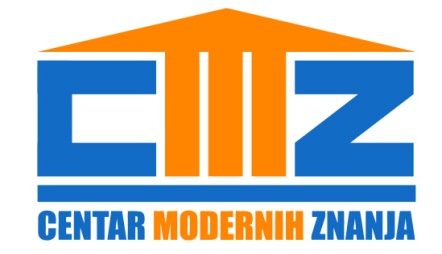 VIII INTERNATIONAL SCIENTIFIC CONFERENCE“SOCIAL DEVIATIONS”CONFERENCE TOPIC RIGHT TO HEALTH AND EDUCATION – UNIVERSAL HUMAN RIGHTS-  Banja Luka, 23.06. - 24.06.2023. -Universal Declaration of Human Rights talks about two universal human rights - the right to health (Article 25) and the right to education (Article 26).According to this Declaration, the right to health implies that everyone has the right to a standard of living that ensures the health and well-being of themselves and their family, including food, clothing, housing and medical care and necessary social services, as well as the right to insurance in case of unemployment, sickness, disability, widowhood, old age, or other cases of loss of support due to circumstances independent of his will. Mothers and children have the right to special care and assistance. All children, born in or out of wedlock, enjoy equal social protection.The right to education emphasizes that everyone has the right to education. Education should be free, at least in primary and lower schools. Primary education is compulsory. Technical and professional education should be equally accessible to everyone based on their ability.Education should be directed towards the full development of the human personality and the consolidation of respect for human rights and basic freedoms. It should promote understanding, tolerance and friendship among all people, racial and religious groups, as well as the peacekeeping activities of the United Nations.The theme of this year's conference starts from various dilemmas and questions such as: Do we know what is prescribed by Art. 25 and 26 of the Universal Declaration of Human Rights? How do we secure these rights nationally and globally? What health challenges does the present and the future bring? What educational innovations do new generations deserve? What are the legal aspects and principles that ensure the implementation of these universal rights in society? etc.Conference goalThe goal of the conference is to present the previous experiences of experts and scientific workers, effective solutions, views and approaches related to the conference theme, as well as the results of research whose practical use can help in the implementation and protection of universal human rights in the field of health and education. Emphasizing this topic, an invitation and challenge is sent to experts of all professions related to this area, to make an extra effort in their practice and scientific work, and to pay due attention to this problem.Conference topics- Universal human rights from the aspect of legal sciences- Universal human rights from the aspect of health and social protection- Universal human rights from the aspect of education- Universal human rights from the aspect of non-governmental organizations- Universal human rights from the perspective of the media- Universal human rights and marginalized groups- Human rights in the third age- Universal human rights from the perspective of criminal sanctions for juvenile offenders and prisoners- The rights of juvenile offenders and prisoners through the prism of resocialization- The right to health and education from the aspect of the European Social Charter- Obligations of the state and social partners in relation to ratified international documents related to health and education- Compliance of domestic legislation with international acts in the field of health and education.- Violation of universal human rights during the corona virus pandemic- The right to health from the aspect of rehabilitation and public health- The right to health and education of children with disabilities- The rights and possibilities of education of persons with disabilities- Social exclusion of marginalized groups- Children's rights to social protection- The right to insurance in case of unemployment, illness, disability, widowhood, old age or other cases of loss of meanas for support- Health and sexual risky behaviors of young people- Underage pregnancies- Risky sexual behavior of children and young people- Young people and sexually transmitted diseases- Health of children in foster families- Poverty and people's health- Munchausen syndrome - endangering the health and life of the child- Physical activity – well-being and health risks- Mental disorders in children and young people- Suicide among children and young people - prevention- Sport, risks and healthy life of children- Professional stress and mental health- The impact of childhood trauma on health and behavior in adulthood- School as a factor in the protection of children's rights- Challenges and education of a new generation of students- Innovations in the teaching process- Educational innovations in working with children of preschool age- Access to lifelong learning in modern society- Education of people of the third age in the function of a healthier life- Children's right to professional development support and assistance- Promotion of mental health and quality of life of children and young people- Promotion of mental health and prevention of depression in young people- Right to health and addiction prevention- Education in addiction prevention- The role of education in the prevention of eating disorders- Preschool institutions as a factor in the protection of children's rights- Education in the prevention of eating disorders- Education in the prevention of sexually risky behaviors- Physical punishment and risks to the child's health- Positively disciplining the child and encouraging healthy development- The right to education and the role of education in the prevention of human trafficking- The right to health and education in the prevention of abuse through traditions and rituals- The right to health and education in the prevention of domestic violence- Pedagogical education of trainers- Pedagogical culture of parents- Mental health protection and education- Mental health and the role of parents- Play as an incentive for healthy child growth and development- The socially excluded and the right to health and education- The role of parents in preserving the child's health- Trafficking and young people - upbringing and education in the function of prevention- The right to parenthood in modern society- Violence as a risk factor in the socialization of children and young people from the point of view of universal human rightsConference organizationThe event will be held in Banja Luka from 23rd to 24th June 2023. at hotel Vidović (http://hotelvidovic.com/en/). For all participants of the scientific conferences, a 10% discount on Hotel Vidović services is provided. Conference registrationApplications for participation at the conference as well as delivery of summaries needs to be sent by 20th  March 2023.  Potential conference participants may send completed paper by 12th May 2023. at the latest. Summary and completed paper need to be sent electronically to centarmodernihznanja@gmail.com A conference participant may only submit one author's work. A maximum of three authors may be filed on one submitted work. We particularly emphasize that one author can not be in two papers, even as a co-author. The Proceedings are included in the CEEOL, ERIH PLUS, SJIF Journal Master Master Lists (SJIF 2021 – 6,439) .... (see www.centarmodernknowledge.com for more information).Registration feeAll conference participants pay a registration fee in the amount of 200 BAM or 100 EUR. Both the author and co-authors pay the full registration fee. The registration fee includes working materials, monitoring of all sections of the conference, certificate, proceedings, catering and refreshments during breaks, lunch, formal dinner. The registration fee also includes the following tourist facilities:Tasting of 10 types of pizza after the end of the working part of the conferenceGuided tour through the Museum of the Republika Srpska, screening of the film about "Banjaluka Excalibur" and performance of an ethno-group, with a cocktail and snack https://www.rts.rs/page/magazine/sr/story/511/zanimljivosti/3702237/mac-u-kamenu-pronadjen-u-banjaluci.htmlRafting tour on Vrbas for interested participants, with professional skippers https://www.facebook.com/RaftingExtreme/Small fishing school (for participants who do not go rafting), with fishing teachers and professional equipmentA joint gathering on the coast of Vrbas, with a barbecue, live music and a special surprise from the organizers in the pleasant environment of the rafting club on the beachThe certificate of participation and Proceedings of the conference will be delivered to all participants on the day of the conference. Proceedings and working materials will be delivered by mail to participants who are prevented from attending the conference.Instructions for authorsThe conference editorial staff will review all available works. Papers that receive a positive review will be published in the Proceedings of Scientific Conference. The author of the work should respect the following standards:- The work should be written in Microsoft Word, not in the PDF, because of the technical design of the publication.-The scope of work should be up to 10-12 pages or 20,000 characters.- Work in Times New Roman (TNR) font, font size is 11 points, aligning 1 alignment on both sides.- Name and surname of the author, scientific or professional title, write below the title at the beginning of the line. In the following order, write the institution where the author works. E-mail adress should be written in the footnote.-Title of the Paper should be written in font number 12, bold and centered.- The work should have a title, abstract in Serbian (or one of the languages of the former republics of SFR Yugoslavia) and in English, the keywords, the main text.- The summary should be at the beginning of the paper, first in Serbian and then in English (or vice versa if the text is in English). The summary needs to contain the goal of work, basic results and conclusions. The summary should be size of one paragaph up to 300 words, the font TNR, 11 points, italic.- Keywords are quoted after the abstract, can be up to five, font TNR, 11, italic.- The main text of the work should have sections with subtitles (they should not be numbered). Research work should include an introduction with emphasizing the problem, the applied method, the presentation of the achieved results, discussion, concluding considerations, literature.- At the end of the work, a list of the literature used during the work should be provided. The bibliographic unit should contain last name and author's name, year of publication, title of publication (italic), place of publication, publisher name. Quotation of chapters in a book, article in a magazine, and a web document is accomplished according to the usual APA standards.-APA citation standards should be respected when quoting.- Works will be printed in black and white and therefore the color illustrations are redundant. The pictures and tables should be understandable, to have numeration and legends. Data need to be presented  both tabularly and graphically. Footnotes and abbreviations in work should be avoided.- The work needs to be proofread.- Papers that are not prepared according to the instructions will not be accepted.Contact person:Nebojša Macanović PhD email: macanovicn@yahoo.com  tel: +387(0)65 609 929                                                                                        President of CMZ                                                                    Nebojša Macanović, PhD